Lernortbeschreibung Walhauser Köhler 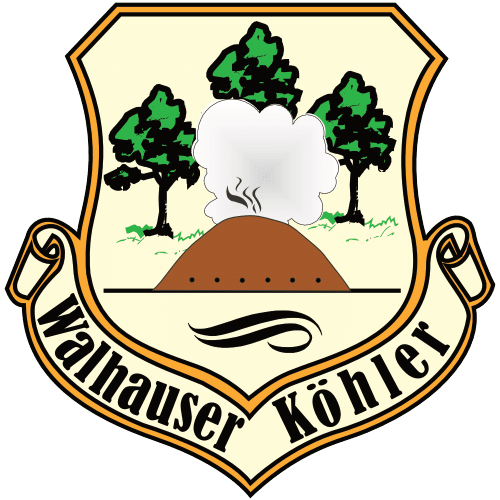 Örtlichkeit:Nohfelden-Walhausen
Festplatz am Kohlenmeiler in der Straße „Zum Heidenkopf“ (Beschilderung folgen)Zielgruppe:Grundschulen FörderschulenWeiterführende SchulenThema:Die Walhauser KohlenmeilerLerninhalte/
Ziele:Geschichte der Holzkohlenmeiler 
bei Walhausen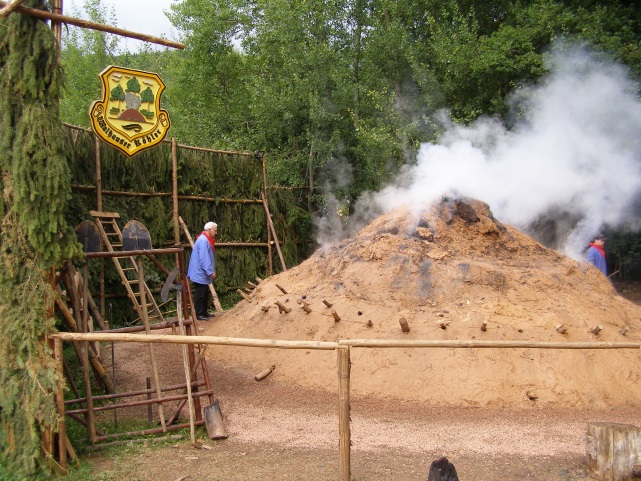 Industrielle Verbindungen zum 
ehemaligen Kupfererzbergbau in 
unserer RegionAufbau eines KohlenmeilersBetrieb eines KohlenmeilersAngebote:Während der Köhlertage (finden nur alle 5 Jahre statt) wird geboten:- Führungen (am aktiven Kohlenmeiler und am Schaumeiler im Buchwald)- zusätzliche Schülerinfos durch einen Förster und einen Ranger des Nationalparks Hunsrück-Hochwald- Besuch des Infozeltes des Historischen Bergwerkvereins Walhausen Außerhalb der Köhlertage Führungen am SchaumeilerZeitdauer:während der Köhlertage ca. 90 MinutenFührung am Schaumeiler ca. 30 Minuten (mit Wanderung ca. 1 Std)Verfügbarkeit:Köhlertage als periodische Veranstaltungen alle 5 Jahre; 
nächster Termin 2028Außerhalb der Köhlertage auf Anmeldung jederzeitKosten:Keine Kontakt:AG Walhauser Vereine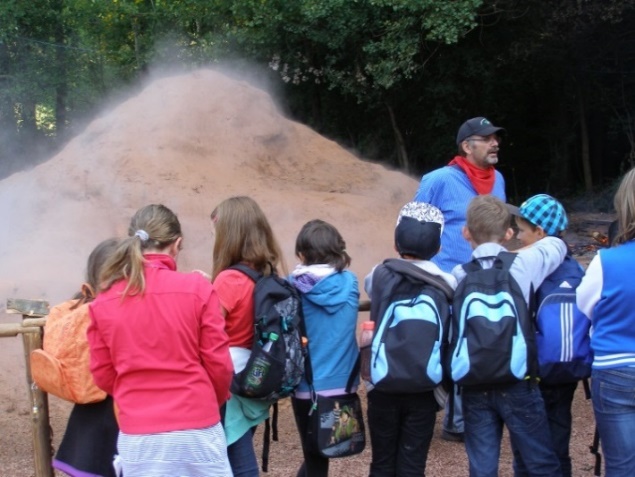 www.koehlertage.de  Ansprechpartner:Horst Künzer, Vorsitzender der AG, 
Tel. 06852 - 81230oder Dietmar Böhmer, Tel. 06852 - 1415TreffpunktBei den Köhlertagen auf dem Festplatz, Sonst nach Vereinbarung